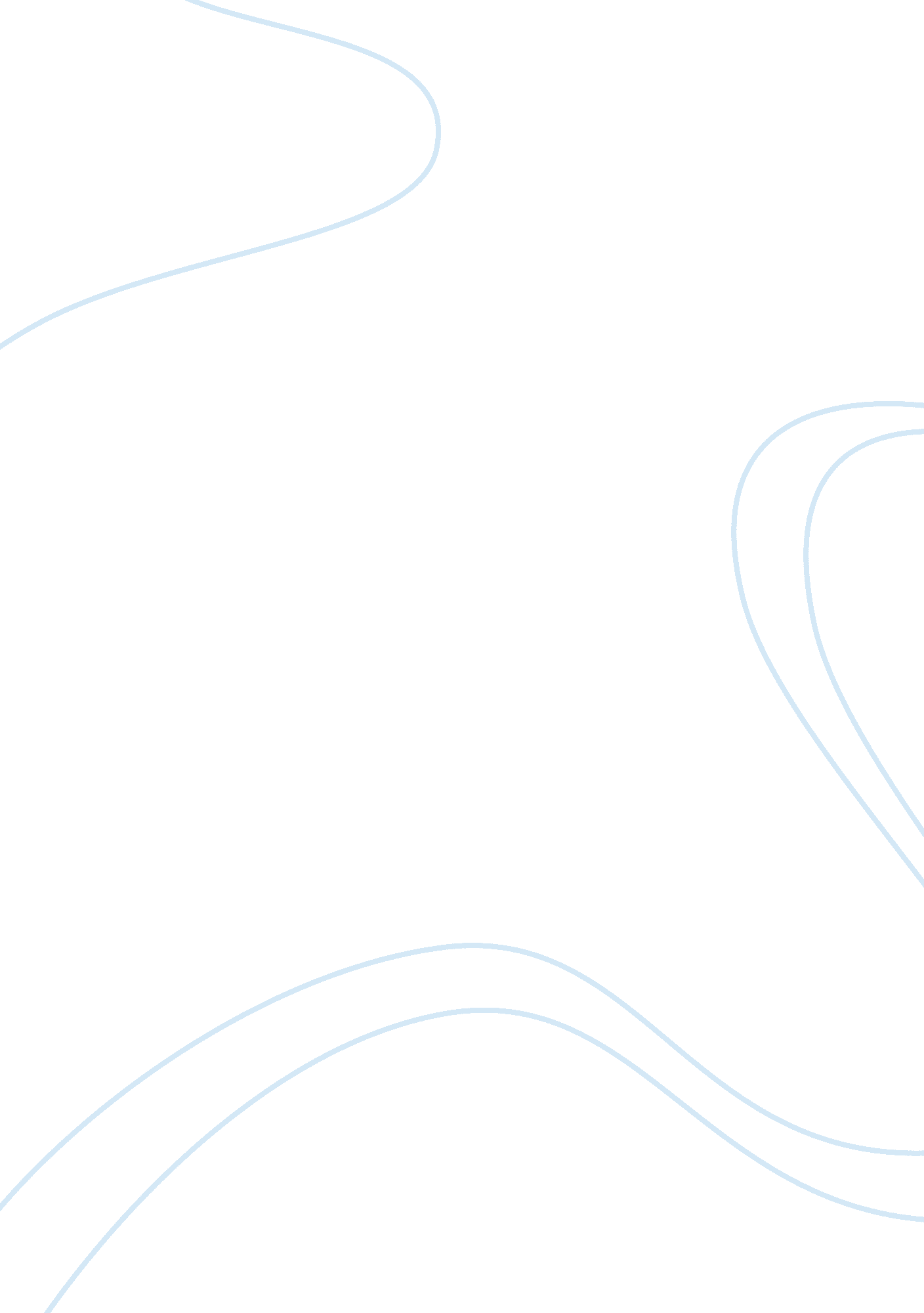 Wiz khalifa bibliographyArt & Culture, Music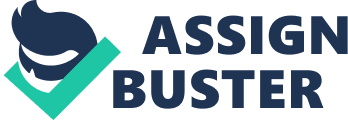 Kylee Jade Whitaker. (: Mr. Knight’s language arts Second hour Wiz Khalifa Most of you probably know him from his songs “ Black and yellow” or “ no sleep”. Here is a look into the life of Cameron Jibril Thomaz or better known as his stage name Wiz Khalifa. Khalifa was born on September 8, 1987 in Minot, North Dakota, to a mother and a father serving in the military. His parents divorced when he was about three years old. His parents' military service caused him to move regularly: Khalifa Over the next thirteen years, he would move between Pittsburgh and South Carolina, Georgia, Oklahoma, Germany, Japan, and England as his parents were reassigned to different posts. In October of 1990, Wiz was separated from his mother, who left him in the hands of her sister while she served in Operation Desert Storm. During his travels, Wiz was forced to mature quicker than his peers did. He was constantly faced with new surroundings, new schools, and new sets of friends, and he found it difficult to become attached to anyone outside hisfamilyroots. This nomadic life gave Wiz an opportunity, though, to broaden his mind and offered him many experiences from which to draw inspiration. He began to perceive the world differently than most kids, and he would write his thoughts down every day. These thoughts would become the foundation for his future recordings. He ended up settling in Pittsburgh where he went to Taylor Allderdice High School. His stage name is taken from khalifa, an Arabic word meaning " successor", and wisdom, which was shortened to Wiz when Khalifa was fifteen. Khalifa stated to spinner. om that the name also came from being called " young Wiz 'cause I was good at everything I did, and my granddad is Muslim, so he gave me that name; he felt like that's what I was doing with mymusic. " He got his stage name tattooed on his 17th birthday. He says Camp Lo, The Notorious B. I. G. and Bone Thugs-n-Harmony are some of his influences. Khalifa released his first mix tape, Prince of the City: Welcome to Pistolvania, in 2005. The mix tape led to his first full-length album entitled Show and Prove in 2006. Khalifa was declared an " artist to watch" that year in Rolling Stone magazine. This year, XXLmag. com ran a feature on Wiz stating that “ his buzz has officially started to outgrow the streets. ” After rave reviews from his first debut single “ Youngin On His Grind,” Wiz premiered his follow up “ Say Yeah” on AllHipHop. com. According to yahoo. com, He was just eight years old when he decided he wanted to become a rapper, and has been on his currentcareerpath since he was just 15. He describes his music, as well as the music of Pittsburgh, as being a " worldwide sound". This is due in part to his own travels and the fact Pittsburgh is made up of a diverse set of people and thus tastes. The same could be said of his own musical tastes, as he likes more than just rap music. The popular song Black and Yellow was written about the Pittsburgh Steelers and is now the anthem for the Super Bowl bound football team. Black and yellow are the Steelers' colors. Music isn’t the only thing the breakthrough MC is not just working to build upon. He also is working on covering his whole body in tattoos. He turned down a chance to open up for Drake on tour before he was signed by a record label. Wiz doesn’t like subway and his favorite color is green. : He has some quotes and some of my favorites are: 3 things I want in a relationship: Eyes that wont cry, lips than won’t lie, and love that won’t die. Girls fall in love with what they hear. Boys fall in love with what they see. That's why girls wear make-up; and boys lie. Some people make your life better by walking into it. But some people make your life better by simply walking out. Taylor gang or die. Hated by many wanted by plenty disliked by some confronted by none. Sometimes we waste too much time thinking about those who don’t think about us for a second. I love everything you hate about yourself. Why do we ignore those who adore us, adore those who ignore us, love the ones who hurt us and hurt the ones who love us? " Don't date the most beautiful person in the world. Date the person that makes your world the most beautiful" - Wiz Khalifa ¦ ? Works Cited http://www. spinner. com/2010/03/12/wiz-khalifa-interview-sxsw-2010/ http://www. xxlmag. com/old-freshmen-2010/2010/03/wiz-khalifa-most-charismatic/ http://allhiphop. com/2011/12/12/the-2011-playback-allhiphop-coms-top-50-hottest-songs-of-2011-50-to-26/ http://voices. yahoo. com/fun-facts-wiz-khalifa-7759700. html 